南 華 大 學  免試入學  推 廣 教 育 中 心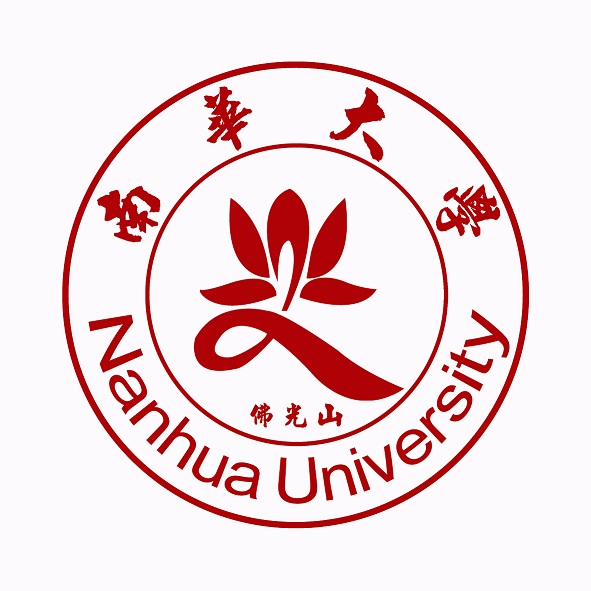 雲林斗六社會工作師證照學士學分班106學年度第三學期學分班招生簡章依    據：專科以上學校推廣教育實施辦法協辦單位：雲林縣政府招生對象：具備符合教育部所規定之報考大學資格者報名日期：即日起（額滿截止）報名時間：週一至週五09:10～17:00（南華大學）報名地點：校 本 部：嘉義縣大林鎮南華路一段55號 （南華大學）聯絡方式：電話：(05)272-1001分機8311，傳真：(05)272-0234，   聯絡人：先生開課日期：107年6月27日起陸續開課。上課地點： 雲林縣婦女福利服務中心3樓會議室（雲林縣政府社會處3樓）、雲林縣斗六市府文路22號報名方式：<1>現場報名：週一至週五 08:00～17:00  電話05-2721001轉8311  傳真05-2720234地點：嘉義縣大林鎮中坑里南華路一段55號<南華大學>終身學習學院推廣中心-圖書館-W410室<2>通訊報名：郵寄：62249嘉義縣大林鎮中坑里南華路一段55號 南華大學-推廣教育中心收<3>資格審查：經本中心資格審查合格及授課老師、選修系所同意者，請於指定匯款帳號繳交相關款項，以完成報名程序；逾期未完成報名程序者，不保留其權力.1. 繳交文件: mcsu@mail.nhu.edu.tw報名表:請洽推廣中心或至本校終身學習學院-學分班-106-3雲林斗六社工師證照學分班網站下載身份證正反面影本一份，正本備查。最高學歷證件影本一份，正本備查。一吋照片二張(舊生一張)，傳真報名者，開課後補交。本中心資格審查合格者，請繳交相關款項，以完成註冊程序；逾期未完成註冊程序者，不保留其權利。十、收費標準： 報名費：每人500元（舊生免繳）。學雜費：每人（每學期）2,500元。■學分費：大學部每學分2,000元。匯款方式：銀行名稱：彰化銀行009   分行名稱：大林分行                        戶名：財團法人南華大學   帳號：6204-51-163669-20學員須知：已完成註冊之學員，不得申請延期進修。所修習之學分不得作為取得合格教師資格之證明。若招生人數未滿各學科開班人數，南華大學推廣教育中心保留不予開課之權利，並可依實際排課與教室使用情況保留調整課程之權利。退費標準依教育部頒定「專科以上學校推廣教育實施辦法」之規定：學員自報名繳費後至開班上課日前申請退費者，退還已繳學分費、雜費等各項費用之九成。自開班上課之日起算未逾全期三分之一申請退費者，退還已繳學分費、雜費等各項費用之半數。開班上課時間已逾全期三分之一始申請退費者，不予退還。已繳代辦費應全額退還。但已購置成品者，發給成品。學校因故未能開班上課，應全額退還已繳費用代辦費全退。依「高級中等以上學校生緩徵作業要點」學分班學生非為緩徵適用對象。為維持教學品質，每班15名學員即額滿，請至下梯次報名。學分抵免學分班課程修業期滿且成績及格者，由南華大學頒發該課程之「學分證明書」。如經正式入學考試進入本校之研究所或大學部相關系所，由錄取系所依其「學分抵免規定」酌予抵免學分。南 華 大 學  免試入學  推 廣 教 育 中 心雲林斗六社會工作師證照學士學分班※	相關資料請參考本校推廣中心http://cec2.nhu.edu.tw/CourseShow.aspx?nid=1011『社工師證照學分專班』簡介中華民國102年前社會工作師考試門檻課程為合計二十學分以上，102年之後修讀滿45學分以上想報考社會工作師者。《 報名資格 》1.專科以上非社會工作相關科系畢業，計畫修滿45學分以上想報考社會工作師者。2.高中職以上畢業，有志於從事非營利或社會福利機構工作者。 *報名專技高考社會工作師考試者需專科以上學歷。依社工師法規定：社會工作者將逐漸趨向證照專業化。非營利機構、醫療院所、學校輔導單位、監獄社工單位、私立安親班等，需聘社工師以確保社福的品質與專業。具備社工師資格者方可立案從業或成為社福機構、安親班、養護所等機構負責人。目前社會公司部門對於社會工作人員需求日益增加，且因102年起社會工作師法之規定，有意報考社工師者必須修必六大專業領域15個科目，故開設此課程，讓學員修課。本課程師資：王枝燦　南華大學生死學系社會工作組　助理教授張國偉　南華大學生死學系社會工作組　助理教授蔡宜延　南華大學生死學系社會工作組　助理教授蔡長穎　南華大學生死學系社會工作組　助理教授林原賢　南華大學生死學系諮商組　助理教授林家慶　國立中正大學臨床心理研究所碩士中國醫藥大學附設北港醫院　臨床心理師南華大學推廣教育中心106學年度第3學期社會工作師證照學分班報名表~ 以下由本中心填寫 ~項目系所名稱課    程學分暫定時間教師1063學期生死學系-社會工作師證照學士學分班社會團體工作3107.6.30~107.10.20隔週六09:00~16:00王枝燦1063學期生死學系-社會工作師證照學士學分班社會工作概論3107.7.8~107.10.28隔週日09:00~16:00蔡宜延1063學期生死學系-社會工作師證照學士學分班心理學 3107.6.27~107.10.24每週三晚上18:00-21:00林家慶1063學期生死學系-社會工作師證照學士學分班社會統計3107.7.3~107.10.30每週二晚上18:00-21:00張國偉1063學期生死學系-社會工作師證照學士學分班社會學3107.7.7~107.10.27隔週六09:00~16:00林原賢1063學期生死學系-社會工作師證照學士學分班社會工作實習Ⅰ2107.7.1~時間、地點另定蔡長穎報名班別報名班別□碩士班   ■學士班 □碩士班   ■學士班 □碩士班   ■學士班 □碩士班   ■學士班 □碩士班   ■學士班 □碩士班   ■學士班 □碩士班   ■學士班 □碩士班   ■學士班 □碩士班   ■學士班 □碩士班   ■學士班 □碩士班   ■學士班 □碩士班   ■學士班 □碩士班   ■學士班 貼　照　片　處貼　照　片　處報名班別報名班別■學分班 ■學分班 □ 新生 □ 舊生        年度□ 新生 □ 舊生        年度□ 新生 □ 舊生        年度□ 新生 □ 舊生        年度□ 新生 □ 舊生        年度□ 新生 □ 舊生        年度□ 新生 □ 舊生        年度□ 新生 □ 舊生        年度□ 新生 □ 舊生        年度□ 新生 □ 舊生        年度□ 新生 □ 舊生        年度貼　照　片　處貼　照　片　處姓　　名姓　　名性　別性　別性　別　□男　　　□女　□男　　　□女　□男　　　□女　□男　　　□女　□男　　　□女　□男　　　□女　□男　　　□女　□男　　　□女貼　照　片　處貼　照　片　處出生年月日出生年月日民國　　民國　　身份證字號身份證字號身份證字號貼　照　片　處貼　照　片　處服務單位服務單位職　　稱職　　稱職　　稱貼　照　片　處貼　照　片　處聯絡電話聯絡電話(O)(O)(O)(H)(H)(H)(H)行動電話行動電話通訊地址通訊地址□□□□□□□□□□□□□□□□□□□□□□□□□□□□□□□□□□□□□□□□□□□□□E-MailE-Mail緊急聯絡人緊急聯絡人電　　話最高學歷最高學歷民國      年                     學校                   科.系.所畢業民國      年                     學校                   科.系.所畢業民國      年                     學校                   科.系.所畢業民國      年                     學校                   科.系.所畢業民國      年                     學校                   科.系.所畢業民國      年                     學校                   科.系.所畢業民國      年                     學校                   科.系.所畢業民國      年                     學校                   科.系.所畢業民國      年                     學校                   科.系.所畢業民國      年                     學校                   科.系.所畢業民國      年                     學校                   科.系.所畢業民國      年                     學校                   科.系.所畢業民國      年                     學校                   科.系.所畢業民國      年                     學校                   科.系.所畢業民國      年                     學校                   科.系.所畢業選 修　課　程開課系所開課系所課　程　名　稱課　程　名　稱課　程　名　稱學分數學分數授課老師授課老師授課老師授課老師摘  要摘  要金   額金   額選 修　課　程生死學系生死學系社會團體工作社會團體工作社會團體工作33王枝燦王枝燦王枝燦王枝燦選 修　課　程生死學系生死學系社會工作概論社會工作概論社會工作概論33蔡宜延蔡宜延蔡宜延蔡宜延選 修　課　程生死學系生死學系心理學 心理學 心理學 33林家慶林家慶林家慶林家慶學分費學分費選 修　課　程生死學系生死學系社會統計社會統計社會統計33張國偉張國偉張國偉張國偉雜費雜費選 修　課　程生死學系生死學系社會學社會學社會學33林原賢林原賢林原賢林原賢報名費報名費選 修　課　程生死學系生死學系社會工作實習Ⅰ社會工作實習Ⅰ社會工作實習Ⅰ33蔡長穎蔡長穎蔡長穎蔡長穎合  計合  計※學分費：學士班@2,000元，研究所@3,950元※雜費-每學期2,500元第一次報名費：500元※不授予學位證書；欲取得學位應經各類入學考試通過後依規定辦理。※本人同意個人相關資料南華大學於合法範圍內使用。※退費標準：1.學員自報名繳費後至開班上課日前申請退費者，退還已繳學分費、雜費等各項費用之九成。自開班上課之日起算未逾全期三分之一申請退費者，退還已繳學分費、雜費等各項費用之半數。開班上課時間以逾全期三分之一始申請退費者，不予退還。2.已繳代辦費應全額退還。但已購置成品者，發給成品。3.學校因故未能開班上課，應全額退還已繳費用。※學分費：學士班@2,000元，研究所@3,950元※雜費-每學期2,500元第一次報名費：500元※不授予學位證書；欲取得學位應經各類入學考試通過後依規定辦理。※本人同意個人相關資料南華大學於合法範圍內使用。※退費標準：1.學員自報名繳費後至開班上課日前申請退費者，退還已繳學分費、雜費等各項費用之九成。自開班上課之日起算未逾全期三分之一申請退費者，退還已繳學分費、雜費等各項費用之半數。開班上課時間以逾全期三分之一始申請退費者，不予退還。2.已繳代辦費應全額退還。但已購置成品者，發給成品。3.學校因故未能開班上課，應全額退還已繳費用。※學分費：學士班@2,000元，研究所@3,950元※雜費-每學期2,500元第一次報名費：500元※不授予學位證書；欲取得學位應經各類入學考試通過後依規定辦理。※本人同意個人相關資料南華大學於合法範圍內使用。※退費標準：1.學員自報名繳費後至開班上課日前申請退費者，退還已繳學分費、雜費等各項費用之九成。自開班上課之日起算未逾全期三分之一申請退費者，退還已繳學分費、雜費等各項費用之半數。開班上課時間以逾全期三分之一始申請退費者，不予退還。2.已繳代辦費應全額退還。但已購置成品者，發給成品。3.學校因故未能開班上課，應全額退還已繳費用。※學分費：學士班@2,000元，研究所@3,950元※雜費-每學期2,500元第一次報名費：500元※不授予學位證書；欲取得學位應經各類入學考試通過後依規定辦理。※本人同意個人相關資料南華大學於合法範圍內使用。※退費標準：1.學員自報名繳費後至開班上課日前申請退費者，退還已繳學分費、雜費等各項費用之九成。自開班上課之日起算未逾全期三分之一申請退費者，退還已繳學分費、雜費等各項費用之半數。開班上課時間以逾全期三分之一始申請退費者，不予退還。2.已繳代辦費應全額退還。但已購置成品者，發給成品。3.學校因故未能開班上課，應全額退還已繳費用。※學分費：學士班@2,000元，研究所@3,950元※雜費-每學期2,500元第一次報名費：500元※不授予學位證書；欲取得學位應經各類入學考試通過後依規定辦理。※本人同意個人相關資料南華大學於合法範圍內使用。※退費標準：1.學員自報名繳費後至開班上課日前申請退費者，退還已繳學分費、雜費等各項費用之九成。自開班上課之日起算未逾全期三分之一申請退費者，退還已繳學分費、雜費等各項費用之半數。開班上課時間以逾全期三分之一始申請退費者，不予退還。2.已繳代辦費應全額退還。但已購置成品者，發給成品。3.學校因故未能開班上課，應全額退還已繳費用。※學分費：學士班@2,000元，研究所@3,950元※雜費-每學期2,500元第一次報名費：500元※不授予學位證書；欲取得學位應經各類入學考試通過後依規定辦理。※本人同意個人相關資料南華大學於合法範圍內使用。※退費標準：1.學員自報名繳費後至開班上課日前申請退費者，退還已繳學分費、雜費等各項費用之九成。自開班上課之日起算未逾全期三分之一申請退費者，退還已繳學分費、雜費等各項費用之半數。開班上課時間以逾全期三分之一始申請退費者，不予退還。2.已繳代辦費應全額退還。但已購置成品者，發給成品。3.學校因故未能開班上課，應全額退還已繳費用。※學分費：學士班@2,000元，研究所@3,950元※雜費-每學期2,500元第一次報名費：500元※不授予學位證書；欲取得學位應經各類入學考試通過後依規定辦理。※本人同意個人相關資料南華大學於合法範圍內使用。※退費標準：1.學員自報名繳費後至開班上課日前申請退費者，退還已繳學分費、雜費等各項費用之九成。自開班上課之日起算未逾全期三分之一申請退費者，退還已繳學分費、雜費等各項費用之半數。開班上課時間以逾全期三分之一始申請退費者，不予退還。2.已繳代辦費應全額退還。但已購置成品者，發給成品。3.學校因故未能開班上課，應全額退還已繳費用。※學分費：學士班@2,000元，研究所@3,950元※雜費-每學期2,500元第一次報名費：500元※不授予學位證書；欲取得學位應經各類入學考試通過後依規定辦理。※本人同意個人相關資料南華大學於合法範圍內使用。※退費標準：1.學員自報名繳費後至開班上課日前申請退費者，退還已繳學分費、雜費等各項費用之九成。自開班上課之日起算未逾全期三分之一申請退費者，退還已繳學分費、雜費等各項費用之半數。開班上課時間以逾全期三分之一始申請退費者，不予退還。2.已繳代辦費應全額退還。但已購置成品者，發給成品。3.學校因故未能開班上課，應全額退還已繳費用。※學分費：學士班@2,000元，研究所@3,950元※雜費-每學期2,500元第一次報名費：500元※不授予學位證書；欲取得學位應經各類入學考試通過後依規定辦理。※本人同意個人相關資料南華大學於合法範圍內使用。※退費標準：1.學員自報名繳費後至開班上課日前申請退費者，退還已繳學分費、雜費等各項費用之九成。自開班上課之日起算未逾全期三分之一申請退費者，退還已繳學分費、雜費等各項費用之半數。開班上課時間以逾全期三分之一始申請退費者，不予退還。2.已繳代辦費應全額退還。但已購置成品者，發給成品。3.學校因故未能開班上課，應全額退還已繳費用。※學分費：學士班@2,000元，研究所@3,950元※雜費-每學期2,500元第一次報名費：500元※不授予學位證書；欲取得學位應經各類入學考試通過後依規定辦理。※本人同意個人相關資料南華大學於合法範圍內使用。※退費標準：1.學員自報名繳費後至開班上課日前申請退費者，退還已繳學分費、雜費等各項費用之九成。自開班上課之日起算未逾全期三分之一申請退費者，退還已繳學分費、雜費等各項費用之半數。開班上課時間以逾全期三分之一始申請退費者，不予退還。2.已繳代辦費應全額退還。但已購置成品者，發給成品。3.學校因故未能開班上課，應全額退還已繳費用。※學分費：學士班@2,000元，研究所@3,950元※雜費-每學期2,500元第一次報名費：500元※不授予學位證書；欲取得學位應經各類入學考試通過後依規定辦理。※本人同意個人相關資料南華大學於合法範圍內使用。※退費標準：1.學員自報名繳費後至開班上課日前申請退費者，退還已繳學分費、雜費等各項費用之九成。自開班上課之日起算未逾全期三分之一申請退費者，退還已繳學分費、雜費等各項費用之半數。開班上課時間以逾全期三分之一始申請退費者，不予退還。2.已繳代辦費應全額退還。但已購置成品者，發給成品。3.學校因故未能開班上課，應全額退還已繳費用。※學分費：學士班@2,000元，研究所@3,950元※雜費-每學期2,500元第一次報名費：500元※不授予學位證書；欲取得學位應經各類入學考試通過後依規定辦理。※本人同意個人相關資料南華大學於合法範圍內使用。※退費標準：1.學員自報名繳費後至開班上課日前申請退費者，退還已繳學分費、雜費等各項費用之九成。自開班上課之日起算未逾全期三分之一申請退費者，退還已繳學分費、雜費等各項費用之半數。開班上課時間以逾全期三分之一始申請退費者，不予退還。2.已繳代辦費應全額退還。但已購置成品者，發給成品。3.學校因故未能開班上課，應全額退還已繳費用。※學分費：學士班@2,000元，研究所@3,950元※雜費-每學期2,500元第一次報名費：500元※不授予學位證書；欲取得學位應經各類入學考試通過後依規定辦理。※本人同意個人相關資料南華大學於合法範圍內使用。※退費標準：1.學員自報名繳費後至開班上課日前申請退費者，退還已繳學分費、雜費等各項費用之九成。自開班上課之日起算未逾全期三分之一申請退費者，退還已繳學分費、雜費等各項費用之半數。開班上課時間以逾全期三分之一始申請退費者，不予退還。2.已繳代辦費應全額退還。但已購置成品者，發給成品。3.學校因故未能開班上課，應全額退還已繳費用。學員簽名：學員簽名：學員簽名：學員簽名：上課地點:                        承辦:推廣教育中心備註□學歷證件影本          □1吋相片2張□身份證影本            □其他繳費記錄：           臨時收據編號 